ПОЛОЖЕНИЕ о родительском комитетемуниципального бюджетного общеобразовательного учреждения«Меусишинская СОШ им. Абдурахманова Ш.Р.»Общие положенияНастоящее положение разработано в соответствии с Федеральным законом от№	273-ФЗ «Об образовании в Российской Федерации», уставомобразовательной организации (далее - ОУ) и регламентирует деятельность родительского комитета, являющегося одним из коллегиальных органов управления ОУ.Родительский комитет избирается сроком на 1 учебный год из числа родителей (законных представителей) обучающихся, воспитанников.В своей деятельности родительский комитет руководствуется Конвенцией ООН о правах ребенка, федеральным, региональным и местным законодательством в области образования и социальной защиты, уставом ОО и настоящим положением.Решения родительского комитета носят рекомендательный характер для администрации и органов управления ОУ.Задачи комитетаДеятельность родительского комитета направлена на решение следующих задач: организация работы с родителями (законными представителями) обучающихся, воспитанников по разъяснению прав, обязанностей и ответственности участников образовательного процесса;содействие администрации в совершенствовании условий организации образовательного процесса, охране жизни и здоровья обучающихся, воспитанников, защите их законных прав и интересов, организации и проведении общешкольных, мероприятий.Функции комитетаРодительский комитет в пределах своей компетенции выполняет следующие функции:Принимает активное участие:в воспитании у обучающихся, воспитанников уважения к окружающим, сознательной дисциплины, культуры поведения, заботливого отношения к родителям и старшим; повышении педагогической культуры родителей (законных представителей) обучающихся, воспитанников на основе программы их педагогического всеобуча;проведении разъяснительной и консультативной работы среди родителей (законных представителей) обучающихся, воспитанников о правах, обязанностях и ответственности участников образовательного процесса;привлечении родителей (законных представителей) обучающихся, воспитанников к организации внеклассной, внешкольной работы, учебно-исследовательской и общественной деятельности, технического и художественного творчества, экскурсионнотуристической и спортивно-массовой работы с обучающимися, воспитанниками; подготовке к новому учебному году.Оказывает содействие педагогам в воспитании у обучающихся, воспитанников ответственного отношения к учебе, привитии им навыков учебного труда и самообразования.Оказывает помощь:семьям в создании необходимых условий для своевременного получения детьми среднего общего образования;классным руководителям в изучении и улучшении условий воспитания детей в семье, в пропаганде среди родителей (законных представителей) обучающихся положительного опыта семейной жизни;администрации в организации и проведении родительских собраний.Контролирует совместно с администрацией ОУ организацию и качество питания, медицинского обслуживания обучающихся, воспитанников.Рассматривает обращения обучающихся, родителей (законных представителей) обучающихся, воспитанников, работников и других лиц в свой адрес, а также по поручению руководителя в адрес администрации ОУ.Вносит предложения на рассмотрение администрации ОУ по вопросам организации образовательного процесса.Координирует деятельность родительских комитетов классов, групп.Взаимодействует с педагогическим коллективом ОУ по вопросам профилактики правонарушений, безнадзорности и беспризорности обучающихся, воспитанников, а также с другими органами коллегиального управления ОУ по вопросам проведения общешкольных, мероприятий.Права комитетаРодительский комитет имеет право:Обращаться к администрации и другим коллегиальным органам управления ОУ и получать информацию о результатах рассмотрения обращений.Приглашать:на свои заседания родителей (законных представителей) обучающихся, воспитанников по представлениям (решениям) родительских комитетов классов, групп;любых специалистов для работы в составе своих комиссий.Принимать участие:в разработке локальных актов ОУ;организации деятельности блока дополнительного образования детей.Принимать меры по соблюдению обучающимися, воспитанниками и их родителями (законными представителями) требований законодательства РФ об образовании и локальных актов ОУ.Выносить общественное порицание родителям (законным представителям) обучающихся, воспитанников, уклоняющимся от воспитания детей в семье.Вносить предложения на рассмотрение администрации ОУ о поощрениях обучающихся, воспитанников и их родителей (законных представителей).Разрабатывать и принимать: положение о родительском комитете;положения о постоянных и (или) временных комиссиях комитета; план работы комитета;планы работы комиссий комитета.Выбирать председателя родительского комитета, его заместителя и контролировать их деятельность.Принимать решения:о создании или прекращении своей деятельности;создании и роспуске своих постоянных и (или) временных комиссий, назначении их руководителей;прекращении полномочий председателя родительского комитета и его заместителя.Ответственность комитетаРодительский комитет несет ответственность:за выполнение плана работы;соответствие принятых решений действующему законодательству РФ и локальным актам ОУ;выполнение принятых решений и рекомендаций;установление взаимодействия между администрацией ОУ и родителями (законными представителями) обучающихся, воспитанников по вопросам семейного и общественного воспитания.Порядок организации деятельности комитетаВ состав родительского комитета входят по одному представителю от каждого класса , группы. Представители от классов , групп избираются ежегодно на родительских собраниях классов , групп в начале каждого учебного года.Родительский комитет работает по плану, согласованному с руководителем ОУ.Заседания родительского комитета проводятся по мере необходимости, но не реже одного раза в триместр (четверть).Кворумом для принятия решений является присутствие на заседании более половины членов комитета.Решения родительского комитета принимаются простым большинством голосов его членов, присутствующих на заседании. В случае равенства голосов решающим является голос председателя.Непосредственное руководство деятельностью родительского комитета осуществляет его председатель, который:обеспечивает ведение документации комитета;координирует работу комитета и его комиссий;ведет заседания комитета;ведет переписку комитета.О своей работе родительский комитет отчитывается перед общешкольным родительским собранием по мере необходимости, но не реже двух раз в год.Свою деятельность члены родительского комитета осуществляют на безвозмездной основе.Родительский комитет ведет протоколы своих заседаний и общешкольных родительских собраний в соответствии с инструкцией по делопроизводству.Протоколы родительского комитета хранятся в составе отдельного дела в канцелярии ОУ.Ответственность за делопроизводство родительского комитета возлагается на его председателя.7. Порядок принятия и срок действия Положения7.1. Данное Положение рассматривается и принимается на педагогическом совете образовательной организации и утверждается приказом руководителя образовательной организации.7.2. Настоящее Положение принимается на неопределенный срок и вступает в силу с момента его утверждения.7.3. Данное Положение может быть изменено и дополнено в соответствии с вновь изданными нормативными актами муниципального, регионального, федерального органов управления образованием только решением педагогического совета.7.4. Изменения и дополнения к Положению принимаются на педагогическом совете образовательной организации в составе новой редакции Положения, которое утверждается приказом руководителя образовательной организации. После принятия новой редакции Положения предыдущая редакция утрачивает силу.Рассмотрено и принято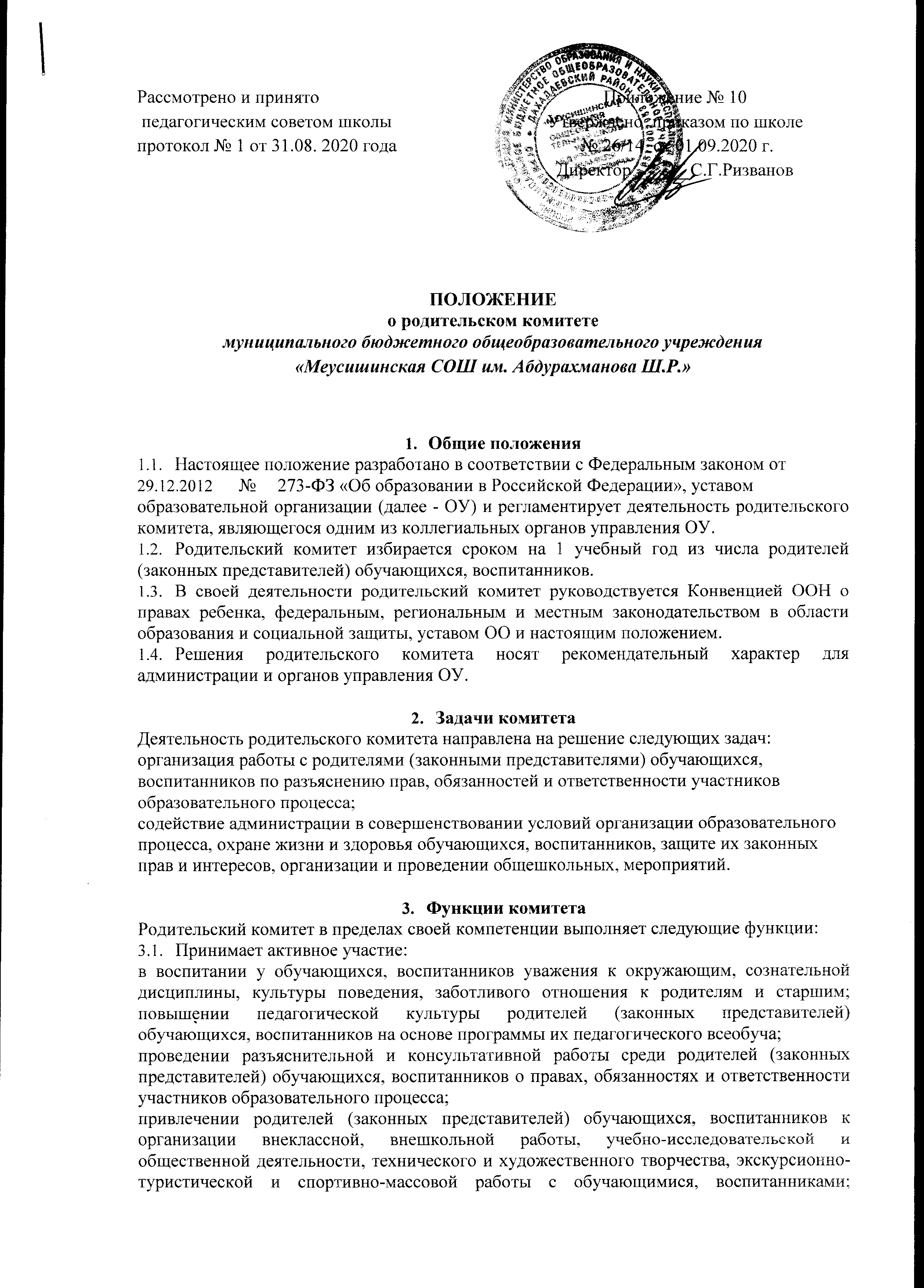  педагогическим советом школы протокол № 1 от 31.08. 2020 годаПриложение № 10Утверждено  приказом по школе № 26/14  от 01.09.2020 г.Директор ______С.Г.Ризванов